Circle of Life Counseling Center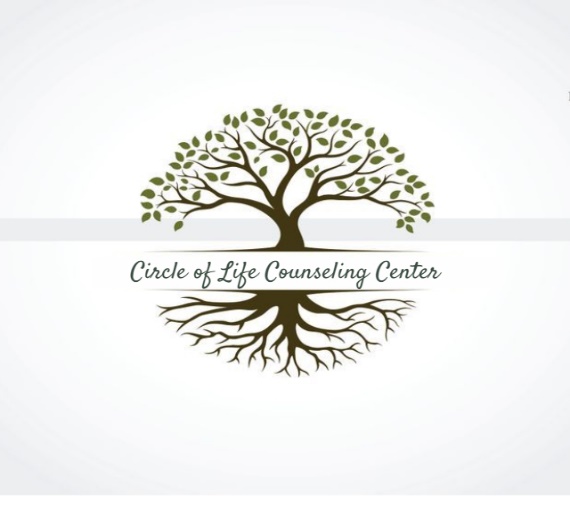 3375 Mayflower Ave, Suite A, Lehi, UT 84043Phone: 801.331.6775 * Fax: 801.766.2010CONFIDENTIAL MINOR WELCOME PACKET                                 Updated: 10/10/19Client InformationMINOR’S NAME: ________________________________________   DOB: _____________________________	Gender: [ ] Male   [ ] Female                                                            Mailing Address: _______________________________________________________________________________________________________________City: _____________________________________________		State: _______________________   Zip: ___________________Email: ____________________________________________		Work Phone: _________________________________________________Mobile Phone: ____________________________________		Home Phone: ______________________________________________________Custodial Parent Information:Name: _____________________________________________________DOB: _________________________Phone: ___________________________Mailing Address (if different than above): _______________________________________________________________________________________City: _____________________________________________		State: _______________________		Zip: ___________________Non-Custodial Parent Information:Name: _____________________________________________________DOB: _________________________Phone: ___________________________Mailing Address (if different than above): _______________________________________________________________________________________City: _____________________________________________		State: _______________________		Zip: ___________________FOR DIVORCED PARENTS, WE MUST HAVE A COPY OF THE DIVORCE DECREEPrimary Insurance Information Patient’s relationship to insured:         [  ] Child      [  ] Other ___________________Name of insured: __________________________________________________________	DOB: _________________Mailing Address (if different than above):_______________________________ ____________________ City: ____________________________State: _______________________		Zip: ___________________   Insurance Company: _______________________________________Insurance Member ID #: _____________________________________ Group #: ________________ ________________________Employer Name: __________________________________________________________________________________________________________PRIMARY CARE PHYSICIAN:  _________________________________________________________________________________________________Secondary Insurance InformationPatient’s relationship to insured       [  ] Child      [  ] OtherName of insured: __________________________________________________________	DOB: _________________Mailing Address (if different than above): _______________________________ ____________________ City: ____________________________State: _______________________		Zip: ___________________   Insurance Company: _______________________________________Insurance Member ID #: _____________________________________ Group #: ________________ ________________________Emergency ContactName: _____________________________________________________ Relationship to client: _____________________________	Work Phone: ________________________ Mobile Phone: ___________________________Home Phone: ___________________________Credit Card Authorization FormCircle of Life requires a credit card on file before any appointments will be scheduled regardless of your insurance benefits and regardless of Bishop pay or Third-Party pay clients.Credit Card / Debit Card Information (confidential)Card Type: 		[ ] Visa	[ ] MasterCard     	[ ] Discover	        [ ] AmexName on the Card: _______________________________________________________________________________________Card Number: ____________________________________________________________________________________________Expiration Date: _________________________________	Security Code: ___________________________________          Card Mailing Address: __________________________________________________________________________________City: _____________________________________________	State: ______________	Zip: ________________________Email Address (to email receipts): _______________________________________________________________________I authorize Circle of Life Counseling Center to use the above payment method as my preferred method of payment for all services.  I agree to pay the stated amount for services. I authorize Circle of Life Counseling Center to automatically charge any and all co-pays and/or co-insurance via a credit/debit card on file at the time of service. A $50 or $85 fee for no-shows or appointments cancelled without a 24-hour notice may also be charged to the above credit card.By signing below, I am authorizing Circle of Life Counseling Center to use my credit card information to charge my credit card for a scheduled therapy session, in the event that I do not notify the office of my inability to attend a scheduled therapy appointment, do not cancel my appointment at least 24-hours in advance, or if a check is returned for any reason as agreed to in the Appointment and Professional Fees /Payment Arrangement policies stated in the signed Client Agreement and Therapeutic Policies Form that I have reviewed and signed. This card may be charged for scheduled appointments, no-shows, and late cancellations. Card Holder Signature X_______________________________________________ Date: _____________________Notes: _______________________________________________________________________________________________________________________________________________________________________________________________________________________________________________________________________________________________________________If a Bishop or a Third party is going to pay for any portion of your therapy, a Bishop Authorization Form or Third Party Authorization Form is required in addition to your credit or debit card information, before any services are rendered.  Please ask for these forms to be emailed to you or pick them up in person before your scheduled appointment.Client Agreement and Therapeutic PoliciesThis agreement is intended to provide clients with important information regarding our professional services & business policies. This consent form will provide a clear framework for our work together & will facilitate the therapeutic relationship. Any questions or concerns regarding the contents of this agreement should be discussed with your Therapist / Circle of Life Staff prior to signing it. Part I:  Authorization and ConsentWelcome to Circle of Life Counseling Center!  The next few pages contain our office policies/procedure including authorization and consent to treat.  If you have any questions or concerns, your therapist or the receptionist will gladly discuss them with you.  Please initial under each section to indicate that you have read and understand each consent and/or policy.I consent to psychological treatment and psychological testing as necessary and desirable as the named client. I understand that regardless of insurance coverage, I will provide a credit or debit card to be kept on file to use for charges incurred. I understand insurance benefits may or may not cover some types of treatment.  I understand that I am responsible for all charges for treatment, no-show or late cancellation fees, or services including additional legal and collection fees required as a result of non-payment.  I agree to pay for treatment or services in full at the time of service.  Circle of Life Counseling Center will not carry a balance over $50.00 on any account.I understand that if insurance is filed, my insurance company may ask my clinician to provide certain information obtained during my session or treatment (mostly common diagnosis, treatment plans, or treatment methods, though it can be more involved in some instances).  I authorize Circle of Life Counseling Center to release any medical or other information necessary to process claims.I agree to notify this office immediately of changes in my insurance coverage.  If not, I agree to be responsible for fees associated with non-authorized services.  I also agree to notify this office of changes in addresses, employment, etc.Part II: Therapist InformationProfessional Orientation:We provide individual psychological therapy and psychological testing for adults, adolescents, and children over the age of 10.  We also provide couples therapy, family therapy, pre-marital therapy, group therapy, and parental training for clients in need of these services.  Depression, Anxiety, Post-Traumatic Stress Disorder, self-mutilation, addictions, behavioral issues, self-confidence building, and relationship improvements are some of the issues that we treat in our practice.  The Circle of Life Counseling Center scope of expertise does NOT include: Play Therapy, Treatment for Criminal or Violent Offenders, Juvenile Sex Offenders, Adult Sex Offenders, Court Ordered Domestic Violence, Court Ordered Substance Abuse, Intensive Outpatient Treatment or those who in our professional assessment require a higher level of care or would be better served elsewhere– We reserve the right to refuse treatment for any reason.Educational/ Training Background: Each therapist who practices at the Circle of Life Counseling Center hold one or more master’s degrees and is either a psychologist,  A-CMHC, CMHC, LMFT, A-MFT, CSW or LCSW in the State of Utah..Part III: The Therapeutic ProcessBenefits and Risks of Therapy: Psychotherapy is a process in which you and your therapist discuss a variety of issues, events and experiences for the purpose of creating positive change so you can experience your life more fully. Participating in therapy may result in many benefits to you, including, but not limited to, reduced stress and anxiety, a decrease in negative thoughts and self-sabotaging behaviors, improved interpersonal relationships, increased comfort in social, work, and family settings, increased capacity for intimacy, and increased self-confidence. There is no guarantee that therapy will yield any or all the benefits listed above. Participating in therapy may also involve some discomfort, including remembering and discussing unpleasant events, feelings and experiences. The process may evoke strong feelings of sadness, anger, fear, etc. The issues presented by you may result in unintended outcomes, including changes in personal relationships. During the therapeutic process, many clients find that they feel worse before they feel better. This is generally a normal course of events. Personal growth and change may be easy and swift at times, but may also be slow and frustrating. Please address any concerns you have regarding your progress in a therapy session with your therapist. Communication with Your Therapist Outside of a Scheduled Appointment via E-Mail, Cell Phones, Texting, Computers and Faxes:Telephone CallsPlease know that every call is important to us and we do our best to answer each call. If we are not able to answer your call immediately, please leave a voicemail or message with your name, number, and nature of the call, and we will return your call within the next business day.  If you have an emergency or are in crisis, please call 911 or a crisis hotline:Crisis Line of Utah County 24 hours / 7 days (801) 226-4433Crisis Line of Salt Lake County 24 hours / 7 days (801) 261-1442To ensure the safety and professional boundaries of the Therapeutic relationship between Client and Therapist:Texting between Client and Therapist is strictly prohibited;Chatroom and Blog interactions between Client and Therapist are strictly prohibited;Social Media interactions between Client and Therapist are strictly prohibited.  Please do not ‘friend request’ any therapist at the Circle of Life Counseling Center for they are REQUIRED to DENY any and ALL such requests unless such a request is made regarding a Therapist’s Professional Page;Unscheduled Phone Calls are prohibited;Emailing between Client and Therapist is prohibited, without written agreement outlining the parameters of such emails. It is very important to be aware that computers, E-mail, fax and cell phone communication can be relatively easily accessed by unauthorized people and, hence, can compromise the privacy and confidentiality of such communication. Although we only use computers that are equipped with a firewall, a virus protection and a password, E-mails are vulnerable to such unauthorized access due to the fact that servers have unlimited and direct access to all e-mails that go through them. Additionally, the emails sent by Circle of Life Therapists are not encrypted and Emails as well as faxes can easily be sent erroneously to the wrong address or recipient. Part IV: Client(s) Rights1. You have the right to ask questions about any procedures used during therapy. If you wish, your therapist will explain his/her approach and methods to you. 2. You have the right to decide not to receive therapeutic assistance from us; if you wish, we will provide you with some names of other qualified professionals whose services you might prefer. 3. You have the right to end therapy at any time without any moral, legal, or financial obligations other than those already accrued. We ask you have a discussion with your therapist before you make such a decision. 4.  You have the right to expect that your therapist will maintain professional and ethical boundaries by   not entering into other personal, financial, online, or professional relationships with you, all of which would greatly compromise the therapeutic relationship. 5.  Therapy involves a partnership between therapist and client. Your therapist will contribute knowledge, skills and a willingness to do their best, while you as a client must adhere to the boundaries set by the therapist, comply with the treatment plan and therapeutic interventions and commit to doing your best.                      One of the most important rights involves confidentiality: within the limits of the law, information revealed by you during therapy will be kept strictly confidential and will not be revealed to any other person or agency without your written permission. Your therapist, is legally prohibited from revealing to another person that you are in therapy nor can he/she reveal what you have said in any way that identifies you without your written permission. However, in the following instances, your right to confidentiality must be set aside as required by law or my professional standards. Limits of Confidentiality: a) Instances of actual or suspected physical or sexual abuse, emotional cruelty, or neglect of a child or an elder or dependent adult must be reported to the appropriate protective services. b) If I have a reason to believe that a client poses an unavoidable and imminent danger of violence to another person, your therapist may warn the intended victim and notify the proper authorities. c) If you, as a client, reveal a serious intent to harm yourself, your therapist is ethically bound to do what he/she can to help maintain your safety, which may involve notifying others who may be of assistance. d) If a judge orders your therapist’s testimony or, in the context of a legal proceeding, you raise your own psychological state as an issue, your therapist may be required to release your confidential information to the court. In all the above cases, it is incumbent upon your therapist to release only that information necessary to appropriately carry out his/her responsibilities. Your confidentiality remains an ethical priority. Minors & Parents:Patients under 18 years of age, who are not emancipated, and their parents should be aware that the law allows parents to examine their child's treatment records unless we believe that doing so would endanger the child or we (patient, therapist, and parents) agree to do otherwise.  Because privacy in psychotherapy is often crucial to successful progress, particularly with teenagers, at times, we will request agreements from parents that they consent to give up their access to their child's records. If the parent agrees, during treatment we will provide them only with general information about the progress of the child's treatment and his/her attendance at scheduled sessions.  Any other communication will require the child's authorization, unless we feel that the child is in danger or is a danger to someone else.  If that is the case, the therapist will notify the parents of their concern. Before giving parents any information, your therapist will discuss matters with the child, if possible, and do their best to handle any of their objections.Part V: Professional RecordsEach therapist at the Circle of Life Counseling keeps a set of professional records, providing pertinent information regarding the contents of the session. Because these are professional records, they can be misinterpreted and/or upsetting to untrained readers.  Your therapist may take notes regarding treatment during the session called “psychotherapy notes”.  These “psychotherapy notes” are given a greater degree of protection than your general PHI (protected health information) and are kept separate from your medical record. In essence, these notes are considered the property of the therapist NOT the client. Your “psychotherapy notes” cannot be sent to anyone else, including insurance companies without your expressed written consent. Insurance companies cannot require this as a condition of coverage nor penalize you in any way for your refusal to provide it. (UTAH HIPAA NOTICE FORM)Professional records, providing pertinent information regarding the contents of the session including the “psychotherapy notes” constitute our clinical and business records, which by law, we are required to maintain. Should you request a copy of these records, such a request must be made in writing and in most situations, you will need to schedule a time with your therapist, appear in person and pay for the session before we can compile, consolidate, give or send these records. We reserve the right under Utah law, to provide you with a treatment summary in lieu of actual records. We reserve the right to refuse to produce a copy of the record under certain circumstances, but may, as requested, provide a copy of the record to another treating health care provider. If these records are used in any type of court proceedings, please see: Subpoena/Testimony/Witness on the next page.If your therapist refuses your request for access to your records, you have a "right of review" (this does not apply to information provided confidentially by people other than you), which your therapist will discuss with you upon request.  If you require paperwork to be filled out on your behalf, such as information to support Disability or a records request, you must schedule an appointment with your therapist. Your therapist will not fill out paperwork on your behalf without your presence. Professional records requested by Disability or any other third party will require you to schedule a one-hour appointment with your therapist, appear in person and pay the cash rate (one-hour minimum charge) before we will compile, consolidate, give or send these records. We will maintain client’s records for 5-7 years following termination of therapy. If a client is a minor, records will be maintained for ten years after minor’s eighteenth birthday. However, after 7-10 years, your records may be destroyed in a manner that preserves your confidentiality. SUBPOENA/TESTIMONY/WITNESS Clients are discouraged from the following: Having a Circle of Life Therapist/Staff subpoenaed or be a witness;Asking a Circle of Life Therapist/Staff to supply verbal or written testimony in any type of court proceeding, litigation, suit, mediation or disposition;Asking a Circle of Life Therapist/Staff to write a letter for any type of court proceeding, litigation, suit, mediation or disposition;Asking a Circle of Life Therapist/Staff to participate, in any way, in any type of court proceeding, litigation, suit, mediation or disposition.For those who fail to heed this discouragement and/or if any legal action occurs in which a Circle of Life Therapist/Staff is requested or subpoenaed to provide written documentation or verbal testimony, such as a divorce or custody case, or any other case, you will be responsible to pay Circle of Life Counseling Center a $1500 retainer immediately and directly before any such written or verbal testimony is provided AND the following fees are in effect:The minimum charge for a court appearance: $1500 per day. The retainer of $1500 is due in advance. Records Preparation: $250/hr. (one-hour minimum charge)Phone calls: $250/hr. (one-hour minimum charge)Depositions: $250/hr. (one-hour minimum charge)Time required giving testimony: $250/hour (one-hour minimum charge)Mileage: $0.40/mileWriting any letter: $250/hour (one-hour minimum charge)All attorney fees and costs incurred by the Circle of Life Therapist/Staff as a result of the legal action.If a subpoena or notice to meet attorney(s) is received without a minimum of 48-hour notice, there will be an additional $250 “express” charge.If the case is reset with less than 72 business hours’ notice, then the client will be charged $500 (in addition to the retainer of $1500). The $1500 fee is NOT reimbursable by a Third-Party Payer and is therefore the full legal responsibility of the client and/or the client’s parent or legal guardian.Also be aware that even though you are responsible for the above fees, it does not mean that a Circle of Life Therapist/Staff’s testimony will be solely in your favor. Your therapist can only testify to the facts of the case and to their professional opinion.                                  Part VI: Office PoliciesProfessional Fees:Co-Pays, Co-Insurance, Service Fees and any outstanding balances are due before your therapy session begins.  We ask that your account be kept current and payments be made at the beginning of each session unless we have agreed otherwise or we have obtained permission to bill an LDS Bishop on your behalf. We accept cash, check, Visa or MasterCard.  If your check is returned, you will be responsible to pay the original amount due plus a $25 processing fee.                                                                               We will not bill non-custodial parents or anyone else for “their half” or “their portion” for services, this is something you must do on your own.   The Circle of Life Counseling Center is unable to carry a balance in excess of $50 00.  Should the fees for two or more sessions not be paid, or there are fees owing, no future sessions will be scheduled until the balance is paid and/or payment arrangements have been made with the billing person.  At the conclusions of treatment, all outstanding fees must be paid upon termination.The undersigned agrees whether he/she signs as an agent/guarantor or client that in consideration of the services rendered to the client, he/she hereby individually obligates himself/herself to pay the account of the Circle of Life Counseling Center, including any late charges, in accordance with the regular rates and terms of the Circle of Life Counseling Center. If an account is more than 90 days overdue, 37% of the amount owed will be added to the total amount due. Should collection become necessary, your signature on this document indicates your agreement to pay an additional 30% of the amount overdue as a collection fee in addition to all legal fees connected to the collection, with or without suit, including attorney’s fees and court costs. All delinquent accounts, 30 days past the due date, shall bear interest at the legal rate.In general, it is important to discuss with your therapist any issues that arise in connection with your financial arrangements, so that they do not hinder the therapeutic relationship.  CASH-RATES for all Circle of Life therapists:Part VII: Health Insurance:IN-NETWORKWe are ‘IN-NETWORK’ contracted providers for numerous insurance companies. We will collect co-pays and/or coinsurance according to your plan before your session and we will submit claims on your behalf. However, if we are not familiar with your plan we will collect our cash-rate fee up front and reimburse you later when and if the insurance pays.  If for any reason the insurance does not pay for billed services, you are solely responsible for paying the fees billed.OUT-OF-NETWORKWe are ‘OUT-OF-NETWORK’ providers for several insurance companies and we are NOT contracted with them. Clients who have an insurance in which we are ‘OUT-OF-NETWORK’ are required to pay our CASH RATES and the CLIENT is responsible for paying us first and for recovering the insurance reimbursement on their own. Upon request and payment in full, we can provide you with a billing statement that you can provide to your insurance company and other third party payers.WE ARE OUT-OF-NETWORK WITH AND ABSOLUTELY WILL NOT BILL THE FOLLOWING INSURANCES:                                                                                      **This list is NOT all inclusive                                                                                                     We WILL NOT BILL the above insurance companies and do not consider their insurance deductibles and co-payments. Clients who have any of the above insurances are required to pay our CASH RATES even if you plan to seek insurance reimbursement. Upon request and payment in full is received, we can provide you with a billing statement that you can provide to your insurance company and other third-party payers.Special Note: CNIC, CIGNA, VALUE-OPTIONS, BEACON HEALTH and TRICARE are the only five ‘OUT-OF-NETWORK’ insurance companies we will bill. We will collect your co-pay and/or coinsurance and we will submit the Health Insurance Claims for services rendered on your behalf. If for any reason the insurance does not pay for billed services, you are solely responsible for paying the fees billed. Assignment of Insurance BenefitsThe Circle of Life Counseling Center accepts many insurance plans: however, your therapist may or may not be a provider for a managed care company. If you have insurance, we will help you receive maximum benefits.  We may contact your insurance company before, during or after your first visit to verify coverage and benefits.  We require that you pay deductible and estimated co-payments before each session.  Please allow us to make a copy of your insurance card.  We file claims as a courtesy to our clients.  Insurance is a contract between you and your insurance company.  You are responsible for the timely payment of your account.  Circle of Life Counseling Center will not carry a balance of over $50.00 on an account.  We accept cash, checks and major credit cards.I authorize payment of insurance benefits otherwise payable to me, to be paid directly to the Circle of Life Counseling Center for the services described on the health insurance claim form, unless other regulations apply.The undersigned authorizes, whether he/she signs as an agent/guarantor/client, the direct payment to Circle of Life Counseling Center of any insurance or health benefits otherwise payable to or on behalf of the client for treatment of outpatient services, including emergency services, at a rate not to exceed the Circle of Life Counseling Center's regular charges.It is agreed that payment to the Circle of Life Counseling Center pursuant to this authorization by an insurance company or health plan shall discharge said insurance company or health plan of any and all obligations under the policy to the extent of such payment. In consideration services provided to the client, the undersigned hereby gives the Circle of Life Counseling Center an irrevocable assignment to any and all rights the client has in all insurance and health plan benefits payable to the patient or on his/her behalf. The undersigned directs all insurance companies, health plans and attorneys to make payments on behalf of the client directly to Circle of Life Counseling Center.The undersigned agrees that he/she and/or the client is responsible for charges not covered by this assignment.  It is understood and agreed that any conditions precedent to recovery under any insurance or other types of indemnity contracts applicable to the treatment of said client shall be the sole responsibility of the client or guarantor.Signature on FileThe undersigned authorizes, whether he/she signs as an agent/guarantor or client, Circle of Life Counseling Center to put the words "Signature on File" on claim forms submitted for payment to insurance companies.  “Signature on File" will be in effect from the time of your first session at Circle of Life Counseling Center and I authorize a copy of this authorization form to be used in place of the original.  Part VIII: Scheduled Appointments:Your appointment time is reserved especially for you. Each therapy appointment is traditionally 45-60 minutes, unless specially arranged by the therapist. Once an appointment is scheduled, it is your responsibility to keep track of the dates and times of your appointment/s/. Regular attendance is recommended to ensure continuity and to enhance the effectiveness of the therapy. If you must cancel or reschedule, a 24-hour notice is required. ‘Late Cancellation’ / ‘No-Show’ Policy:Our scheduling system sends a reminder text to you 48-hours before your scheduled appointment. PLEASE RESPOND to this text message by either confirming or cancelling your appointment. **NO-SHOW or LATE CANCELLATION one (1) (cancellation without a 24-hour notice) = $125.00 and removed from schedule.**CANCEL two (2) appointments within a 30-day period = removed from schedule.  To get back on the schedule, client must pay $125 ‘Late Cancellation/No-Show’ fee and client will only be able to schedule one appointment at a time for 30 days. Cancellations must be made at least 24-hours before your scheduled appointment to avoid the $125 ‘Late Cancellation’ fee.                                                                                                                                           After two ‘Late Cancellations’ and/or one ‘No-Show’ and before you can get back on the schedule, you will be required bring your account current and in addition you will be required to PRE-PAY for your next session at the CASH-RATE, regardless of your insurance.Insurance companies do not pay for ‘Late Cancellations’ and/or ‘No-Shows’ appointments and the Circle of Life Counseling Center strictly adheres to this policy. We require a current credit card to be on file as insurance and we reserve the right to terminate treatment with a client for failure to show up to two or more appointments. In cases of emergencies and/or hospitalizations, please discuss concerns with your therapist, as reducing/waiving this fee is at the discretion of the individual therapist.Part IX: Additional Policies and ProceduresYou should be aware that your therapist may practice with other mental health professionals and employs administrative staff and in most cases, there is a need to share protected information with these individuals for both clinical and administrative purposes, such as scheduling, billing and quality assurance.  All mental health professionals are bound by the same rules of confidentiality.  All staff members have been instructed about protecting your privacy and have agreed not to release any information outside of the practice without the permission of a professional staff member. (UTAH HIPAA NOTICE FORM)If a client threatens to harm himself/herself, we may be obligated to seek hospitalization for him/her or to contact family members or others who can help provide protection. There are some situations where we are permitted or required to disclose information without either your consent or authorization. (UTAH HIPAA NOTICE FORM)If you are involved in a court preceding and a request is made for information concerning our professional services, such information is protected by the therapist -patient privilege law, we cannot provide any information without your written authorization, or a court order.  If you are involved in, or contemplating litigation, you should consult with your attorney to determine whether a court would be likely to order us to disclose information. (UTAH HIPAA NOTICE FORM)If a government agency is requesting the information for health oversight activities, we may be required to provide it for them.  If a client files a complaint/lawsuit against us, we may disclose information from this client’s record relevant to the complaint. (UTAH HIPAA NOTICE FORM)If a client files a worker's compensation claim, and we are providing treatment related to the claim, we must, upon appropriate request, furnish copies of all medical reports and bills. There are some situations in which we are legally obligated to take actions, if we believe it necessary to protect someone from harm; in these rare cases, we may have to reveal some information about a client's treatment. These situations are unusual in our practice.  (UTAH HIPAA NOTICE FORM) If your therapist has reason to believe that a child has been abused the law requires that a report be filed with local law enforcement and/or DCFS. Once such a report is filed, we may be required to provide additional information.  If your therapist has reasonable cause to believe that a disabled adult or elder person has been abused, it is required to be reported to the appropriate agency.  Once such a report is filed, we may be required to provide additional information. (UTAH HIPAA NOTICE FORM)If it is determined a client presents a serious danger of violence to himself/herself or another, we may be required to take protective actions. These actions may include notifying the potential victim, and/or contacting the police, and/or seeking hospitalization for the client.  If such a situation arises, your therapist will make every effort to fully discuss it with you before taking any action and we will limit our disclosure to what is necessary.  Please feel free to discuss and concerns or questions you may have about confidentiality. (UTAH HIPAA NOTICE FORM)
 The undersigned agrees, whether he/she signs as an agent/guarantor or client that to the extent necessary to determine liability for payment and to obtain reimbursement.  Circle of Life Counseling Center may disclose portions of the client's records, including his/her treatment records to any person or corporation which is or may be liable for all or any portion of the Circle of Life Counseling Center's charges including, but not limited to, insurance companies, health care services plans or Worker's Compensation carriers. (UTAH HIPAA NOTICE FORM)Part X: Binding Arbitration AgreementThe arbitration agreement requires that you submit all future claims to arbitration instead of having the claim heard in court by a judge or jury.  This agreement is to minimize the cost of any disputes that may arise from your contact with The Circle of Life Counseling Center, its mental health providers, staff and affiliates.  You may decline to sign the arbitration agreement and still receive mental health care from The Circle of Life Counseling Center and its mental health providers.  Simply write ''I decline the binding arbitration agreement" above your signature below.AGREEMENT AND CONSENT TO TREATMENTYour Signature below indicates that you have read this agreement and consent to treatment by our providers under these terms and conditions. This agreement also serves as an acknowledgement that you understand Utah HIPAA guidelines.  If you would like a copy of this agreement, or a copy of the actual ‘UTAH HIPAA NOTICE FORM’ please ask the receptionist.1.   I agree BY ENTERING into therapy with Circle of Life Counseling Center, I will pay the full fee at each session. If I am late to a session, the length of the session may be shortened, and I agree to pay for a full session. 2.   A 24-hour notice is required for cancellation of a scheduled session. If I do not meet this requirement, I agree to pay a $125.00 No-Show or Late Cancellation fee. I understand that this will be my responsibility, not that of a third-party payer.3.   I agree that I will keep a current credit card on file.4.   I understand that Circle of Life Counseling Center has the right to seek legal recourse to recoup any unpaid balance. In pursuing these measures, the therapist will only disclose biographical information and the amount owed, in order to ensure confidentiality. 5.   I understand that I may pay for my sessions using a major credit card, personal check or cash at the time of service. Thank you for reviewing this information and please feel free to discuss any of this information with your therapist or any Circle of Life Staff Member. My signature on this disclosure statement indicates I have read and understood the conditions of the services outlined. I have had the opportunity to clarify any questions and agree to the terms described above before receiving services. I have been provided with a copy of this disclosure statement. Minor Client Print: X______________________________________Minor Client Signature: X____________________________ Date: ___________Guarantor Print: X______________________________________Guarantor Signature:  X_____________________________ Date: ___________Guarantor Relationship to Minor Client:  ____________________________________Therapist or COL Staff Signature ______________________________________ Date: _______________ SIGNATURE PAGE CLIENT AGREEMENT AND THERAPEUTIC POLICIES FOR CIRCLE OF LIFE COUNSELING CENTERI, ____________________________________ have received on ________________________                     PRINT GUARANTOR NAME	     DATEthe updated Client Agreement and Therapeutic Policies for Circle of Life Counseling Center.  This updated Client Agreement and Therapeutic Policy supersedes any other signed consent /agreement.  This document indicates you have been given a copy, read, understood and/or asked questions regarding the updated Client Agreement and Therapeutic Policies which cover in detail the following:  This signed form will be kept in the client’s file indicating they have received detailed information regarding all of the above and have agreed to all parts.Minor Client Signature: _____________________________________    Date: _________________Guarantor Signature: _____________________________________    Date: _____________________Staff Signature: ______________________________________    Date: _____________________*****THE FOLLOWING 5 PAGES ARE FOR YOUR THERAPIST******Minor’s History (Pleases print and fill out completely)Description of presenting problem: ___________________________________________________________________________________________________________________________________________________________________________________________________________________________Medical History	How would you rate Minor’s health?	[ ] Poor	[ ] Fair		[ ] Good		[ ] Excellent	[ ] Super	Does Minor have stomach problems?	[ ] N/A	[ ] Sharp pains	[ ] Nausea	[ ] Irritation	[ ] Heartburn	Does Minor get headaches often?				[ ] Yes	[ ] No	Does Minor exercise, work out or play sports?			[ ] Yes	[ ] No	Does Minor have physical problems?				[ ] Yes	[ ] No	Does Minor have any allergies?					[ ] Yes	[ ] No	Is Minor currently taking any medications for physical health conditions?	[ ] Yes	[ ] No    If yes, please list: ________________          _______________________________________________________________________________________________________________________________Any major illnesses, head trauma or surgeries?		[ ] Yes	[ ] No 	If yes, please list:______________________________________________________________________________________________________________________________________________________Previous psychiatric treatment historyInpatient:	When:____________________________________	Where:____________________________________________________________		Why:___________________________________________________________________________________________________________Outpatient:	When:____________________________________	Where:____________________________________________________________		Why:___________________________________________________________________________________________________________Previous reaction to treatment: _________________________________________________________________________________________________Current psychotropic prescriptions and prescribed for conditions: ______________________________________________________________________________________________________________________________________________________________________________________________________________________________________________________________________________________________________________________________Minor’s EnvironmentDevelopmental History: _______________________________________________________________________________________________________________________________________________________________________________________________________________________________________Pregnancy and Delivery:  Normal: ________________		Complications?  If yes, please list:__________________________________________________________________________________________________________________________________________________________________Childhood injuries or illnesses:	[ ] No	[ ] Yes, please list:___________________________________________________________________________________________________________________________________________________________________________________________________Childhood emotional trauma: _________________________________________________________________________________________________________________________________________________________________________________________________________________________________Adopted: [ ] Yes   [ ] NoBiological parent’s marital status: [ ] Married			[ ] Separated		[ ] Other: _______________________	 [ ] Divorced, When: __________	Remarried?  Mother:  [ ] Yes [ ] No   	Father:  [ ] Yes [ ] NoFamily history of mental/illness / chemical dependency: _________________________________________________________________________________________________________________________________________________________________________________________________________With whom does the Minor live: ________________________________________City and State: ____________________________________________Father’s Name: ______________________________________________	Occupation: _______________________________________________Relationship description: _________________________________________________________________________________________________________Mother’s Name: ______________________________________________	Occupation: _______________________________________________Relationship description: _________________________________________________________________________________________________________________________________________________________________________________________________________________________________________Other Family Members in the HouseholdCircle All that ApplyDoes Minor report conflict, communication problems, anger, divorce problems, sibling problems, step-parent issues, ect? Does Minor report emotional, verbal or mental abuse?Does Minor report physical or sexual abuse? (Report laws apply)Comments: _________________________________________________________________________________________________________________Social Support: _______________________________________________________________________________________________________________________Community SupportDo you have any religious beliefs/experiences/church habits, etc? [ ] No	[ ]Yes, if so please explain:_____________________________________________________________________________________________________________________________Request for religious services or literature?	[ ] Yes	[ ] NoGang involvement: [ ] Yes	[ ] No	Comments:_____________________________________________________________________________Describe peer group (number of friends, length of friendships, ability to make friends: _______________________________________________________________________________________________________________________________________________________________________________________________________________________________________________________________________Hobbies/Interests: _____________________________________________________________________________________________________________________Sexual HistoryDoes Minor have a girlfriend/boyfriend? [ ] Yes	[ ] No	Relationship description:________________________________________________Is Minor sexually active? [ ] Yes	[ ] No		Does Minor use protection? [ ] Yes	[ ] No		How many sexual partners? ______________ Has Minor ever been pregnant or gotten someone else pregnant? [ ] Yes	[ ] No	Does Minor have children? [ ] Yes	[ ] No	Has Minor had HIV or STD testing? [ ] Yes	[ ] No	Has Minor been sexually harassed or sexually harassed another? [ ] Yes	[ ] No	Comments: ________________________________________________________________________________________________________________________________________________________________________________________________________________________________________________________________________Legal IssuesPlease list all arrests, probation, etc.: ________________________________________________________________________________________________School History	Current Grade Level: _________________	Does Minor usually get:							[ ] A’s	[ ] B’s	[ ] C’s	[ ] D’s	[ ] F’s	Does Minor currently attend school?					[ ] Yes	[ ] No		Does Minor have behavioral difficulties in school?				[ ] Yes	[ ] No		Has Minor ever been in special education classes?				[ ] Yes	[ ] No		Has Minor ever been suspended or expelled?				[ ] Yes	[ ] No		Has Minor had declining grades since elementary school?			[ ] Yes	[ ] No		Has Minor been diagnosed with any learning disabilities?			[ ] Yes	[ ] No		Does Minor have problems with school that others don’t seem to have?	[ ] Yes	[ ] No		Does Minor study harder or longer to get the same grades your friends do?	[ ] Yes	[ ] No		Recent transfer to a new school?					[ ] Yes	[ ] No		Has Minor ever been in a program for gifted students?			[ ] Yes	[ ] No	Comments: ______________________________________________________________________________________________________________Work History________________________________________________________________________________________________________________________Substance Abuse (Drug and alcohol use including past/present prescription, over the counter, and illegal drugs)Does Minor use drugs? 	[ ] Yes	[ ] NoDoes use continue despite related problems?	[ ] Yes	[ ] NoDoes pattern result in tolerance and withdrawal?	[ ] Yes	[ ] NoFamily history of abuse or dependence?		[ ] Yes	[ ] NoComments: _____________________________________________________________________________________________________________	Previously diagnosed as depressed?					[ ] Yes	[ ] No		Feel or seem to be in a depressed mood most of the day, nearly every day?	[ ] Yes	[ ] No	Markedly diminished interest or pleasure in usual activities?			[ ] Yes	[ ] No	Had significant weight loss or gain when not dieting (5% or more)?		[ ] Yes	[ ] No	Insomnia or hypersomnia nearly every day?				[ ] Yes	[ ] No	Psychomotor agitation or retardation nearly every day (observable)?		[ ] Yes	[ ] No	Fatigue or loss of energy nearly every day?				[ ] Yes	[ ] No	Feelings of worthlessness or excessive or inappropriate guilt?			[ ] Yes	[ ] No	Diminished ability to think or concentrate or indecisiveness?			[ ] Yes	[ ] No	Recurrent thought of death, recurrent suicidal ideation or attempts?		[ ] Yes	[ ] No	Has Minor experienced one or more manic episodes?			[ ] Yes	[ ] No	Does Minor remember wanting to hurt him/herself or others?			[ ] Yes	[ ] No	Has Minor ever made a suicide plan or attempted suicide?			[ ] Yes	[ ] No	Has Minor cut him/herself or hurt him/herself otherwise?			[ ] Yes	[ ] No	Does Minor currently feel suicidal?					[ ] Yes	[ ] NoRate level of depression						[ ] Mild     	[ ] Moderate	[ ] Severe	When did depression occur relevant to drug use?				[ ] Before 	[ ] After		[ ] DuringComments: ______________________________________________________________________________________________________________________Conduct Disorder	Does Minor have a pattern of violating basic rights in:	Aggressive behavior to people and animals (threatening or physical)?	[ ] Yes	[ ] No	Destructive of property or have set fires?					[ ] Yes	[ ] No	Deceitful or have a pattern of stealing?					[ ] Yes	[ ] No	Any serious violations of rules like curfew, running away, truancy?		[ ] Yes	[ ] No	Severity of symptoms?							[ ] Mild	[ ] Moderate	[ ] Severe	Assaultive ideation							[ ] None	[ ] PresentComments _______________________________________________________________________________________________________________________	__________________________________________________________________________________________________________________________________Oppositional Defiant Disorder	Does Minor have a recurring pattern of negativistic, defiant, disobedient, and hostile behavior lasting 6 months including:	Losing their temper?		                        				[ ] Yes	[ ] No	Often argue with adults?						[ ] Yes	[ ] No	Actively defies or refuses to comply with rules?				[ ] Yes	[ ] No	Often deliberately annoy people?					[ ] Yes	[ ] No	Often blame others for their mistakes or misbehaviors?			[ ] Yes	[ ] No	Touchy or easily annoyed by others?			  	                [ ] Yes	[ ] No	Often angry and resentful?					                [ ] Yes	[ ] No	Do these behaviors cause impairment in social or academic functioning?	[ ] Yes	[ ] No	Severity of symptoms?							[ ] Mild	[ ] Moderate	[ ] SevereComments: _______________________________________________________________________________________________________________________	__________________________________________________________________________________________________________________________________Attention-Deficit/Hyperactivity Disorder	Past diagnosis?							[ ] Yes	[ ] No 	InattentionDoes the Minor:	Often fail to give close attention to tasks or make careless mistakes?		[ ] Yes	[ ] No	Often have difficulty sustaining attention in tasks or play activities?		[ ] Yes	[ ] No	Often not seem to listen when spoken to directly?				[ ] Yes	[ ] No	Often not follow through on instructions and fail to finish assignments?		[ ] Yes	[ ] No	Have difficulty organizing tasks and activities?				[ ] Yes	[ ] No	Avoid, dislike or feel reluctant to engage in tasks with sustained effort?	[ ] Yes	[ ] No	Often lose things like assignments, pencils, books or tools?			[ ] Yes	[ ] No	Are you easily distracted by extraneous stimuli?				[ ] Yes	[ ] No	Often forgetful in daily activities?					[ ] Yes	[ ] NoHyperactivity and Impulsivity	Does the Minor:	Often fidget with hands or feet or have trouble staying in seat?		[ ] Yes	[ ] No	Often leave seat in classroom or in other situations?			[ ] Yes	[ ] No	Feel restless, or move about excessively when not appropriate?		[ ] Yes	[ ] No	Have difficulty playing or engaging in leisure activities quietly?		[ ] Yes	[ ] No	Is Minor often “on the go,” can’t sit still long?				[ ] Yes	[ ] No	Does Minor talk excessively?						[ ] Yes	[ ] No	Often blurt out answers before questions have been completed?		[ ] Yes	[ ] No	Have difficulty awaiting turns?						[ ] Yes	[ ] No	Interrupt or intrude on others (butt into conversations or games)?		[ ] Yes	[ ] NoPrimarily								[ ] Inattentive	[ ] Hyperactive	[ ] Combined	Eating Disorders/Indicators	Does Minor have:	An intense fear of gaining weight or becoming fat?			[ ] Yes	[ ] No	Refusal to maintain body weight at normal for age/height?			[ ] Yes	[ ] No	Recurrent episodes of binge eating?					[ ] Yes	[ ] No	Compensatory behavior (self-induced vomiting, over exercise, laxatives)?	[ ] Yes	[ ] NoComments: ______________________________________________________________________________________________________________________	__________________________________________________________________________________________________________________________________Anxiety Disorders	Does Minor experience:	A sudden onset of intense apprehension, fearfulness or terror (panic attack)?	[ ] Yes	[ ] No	Anxiety provoked by exposure to a specific feared object/situation (Phobia)?	[ ] Yes	[ ] No	Re-experiencing of an extremely traumatic event w/ anxiety, fear (PTSD)?	[ ] Yes	[ ] No	Six months of persistent and excessive anxiety and worry (General Anxiety)?	[ ] Yes	[ ] No	Prominent anxiety or phobic avoidance, not like others (Anxiety Dis NOS)	[ ] Yes	[ ] NoComments: ______________________________________________________________________________________________________________________	__________________________________________________________________________________________________________________________________Personality Disorder Traits	Does Minor have a long pattern of?	Distrust and suspiciousness of others—no trust (Paranoid)?			[ ] Yes	[ ] No	Detachment from social relationships (Schizoid)?				[ ] Yes	[ ] No	Disregard for/violation of rights of others (Antisocial)?			[ ] Yes	[ ] No	Inability of interpersonal relationships, self-image, affect (Borderline)?		[ ] Yes	[ ] No	Excessive emotionally/attention seeking (Histrionic)				[ ] Yes	[ ] No	Grandiosity, need for admiration, and lack of empathy (Narcissistic)?		[ ] Yes	[ ] No	Social inhibition, feelings of inadequacy, and hypersensitivity (Avoidant)?	[ ] Yes	[ ] No	Excessive need to be taken care of/submissive/clingy (Dependent)?		[ ] Yes	[ ] No	Preoccupation with orderliness, perfectionism, mental and interpersonal control,         at the expense of flexibility, openness, and efficiency    (Obsess-Compulsive)?	[ ] Yes	[ ] NoComments: ______________________________________________________________________________________________________________________	__________________________________________________________________________________________________________________________________Possible Areas of Concern	If diagnosed as depressed, has it lasted over a year?			[ ] Yes	[ ] No	Does Minor experience auditory or visual hallucinations?			[ ] Yes	[ ] No	Does Minor you experience delusions?					[ ] Yes	[ ] No	Does Minor have any motor or vocal tics?					[ ] Yes	[ ] No	Any sign of Formal Thought Disorder?					[ ] Yes	[ ] No	Any sign of danger or hurting him/herself or others?				[ ] Yes	[ ] No	Any sign of possibility of AWOL?						[ ] Yes	[ ] NoComments: ______________________________________________________________________________________________________________________The above information and statements are true and correct to the best of my knowledge: Minor’s Signature X___________________________________ Date: ________________________Guardian’s Signature X_______________________________ Date: ________________________Billing Code: 10900Billing Code: 10901Billing Code: 10902Billing Code: 10903Billing Code:10904Billing Code: 10905Couple/Family Initial Assessment$180.0075-90 MinIndividualInitial Assessment $155.0075-90 MinIndividual Session $125.0050-60 MinCouple/Family Session $155.0060 MinCrisis Session$185.00                             60 Min15 Min Add-Onto Session$45.0015 Min ALTIUS/MHNet  MEDICARE   MEDICAIDMOLINAUHC/UBH   UMROPTUMPage 2: Credit/Debit Card AuthorizationPart I:  Authorization and ConsentPart II: Therapist InformationProfessional Orientation; Educational/ Training Background;Circle of Life Counseling Center’s scope of practice.Part VI: Office PoliciesProfessional Fees:CASH-RATES all Circle of Life Therapists: $180 / $155 / $125 / $155 / $185 / $45Part III: The Therapeutic ProcessBenefits and Risks of Therapy; Communication with Your Therapist Outside of a Scheduled Appointment via E-Mail, Cell Phones, Texting, Computers and Faxes.Part IV: Client(s) RightsLimits of Confidentiality; Minors & Parents.Part V: Professional RecordsFees for involving any Circle of Life Therapist or staff member in any legal action including asking and/or being subpoenaed to provide written documentation or verbal testimonyPart VII: Health Insurance IN-NETWORK / OUT-OF-NETWORK;Assignment of Insurance Benefits;   Signature on File.Part VIII: Scheduled Appointments‘Late Cancellation’ / ‘No-Show’ Policy: Fee: $125.00/per occurrence.Part IX: Additional Policies and ProceduresUTAH HIPAA NOTICE FORM Part X: Binding Arbitration AgreementName: Name: DOB:                                            Age: DOB:                                            Age: Relationship to client: Relationship to client: Issues/Concerns:Issues/Concerns:Name: Name: DOB:                                            Age: DOB:                                            Age: Relationship to client: Relationship to client: Issues/Concerns:Issues/Concerns:DrugFreq/Qty ConsumedOnset AgeLast UsagePeriod of Abstain? LengthNegative ConsequencesSell? Y/NSignify “A” for Abuse and “D” for DependSignify “A” for Abuse and “D” for Depend